PB DE LÍNGUA PORTUGUESA(manhã)1/6NotaUNIDADE:_ 	PROFESSOR:	2º BIMESTRE/2010ALUNO(A):  	Nº  	TURMA:  	1º ano	Ensino Fundamental	DATA:	/_	_/_	_Total: 100 pontosA T E N Ç Ã OPreencha o cabeçalho de todas as páginas de sua prova.Não utilize corretor líquido e máquina de calcular.Evite pedir material emprestado durante a prova.Evite falar ou fazer barulho durante a prova, pois poderá atrapalhar seus amigos.Tenha capricho com sua letra.Faça a prova com calma, pensando bem antes de responder as questões. Não se esqueça de revê-las, antes de entregá-la.Questão 01:	(35 pontos / 7 cada)Leia:O rato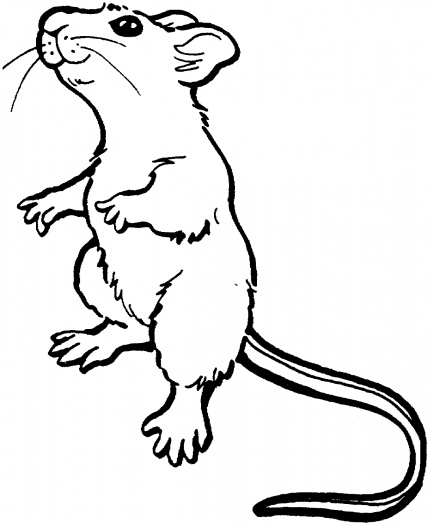 Rita viu o rato.O rato roeu a roupa de Rita.Rita jogou o rodo no rato.  O rato pulou e sumiu no mato.(Adaptação do texto O rato. Aquarelinha do saber. Celme Farias Medeiros. Editora do Brasil, 2001).Responda de acordo com o texto acima.Qual o título do texto?_ 	Quem viu o rato?_ 	O que o rato fez?_ 	prova.pb.linguaportguesa.1ano.manha.2bim-CH-MAO que Rita jogou no rato?_ 	Em que lugar o rato foi se esconder?_ 	Questão 02:	(10 pontos / 2 cada)Para falar a palavra rato, fazemos dois movimentos com a boca.A palavra rato tem dois pedacinhos. Cada pedacinho é uma sílaba.Separe as sílabas das palavras abaixo.Rita roeu roupa pipoca rodoQuestão 03:	(2 pontos / 1 cada)Ordenando corretamente as sílabas podemos descobrir várias palavras.Descubra as palavras abaixo, ordenando corretamente suas sílabas.po	sa	_ 	_ 	Questão 04:	(3 pontos)No texto “O rato”, podemos encontrar um nome próprio.Leia a frase, descubra o nome próprio que aparece e escreva no retângulo abaixo.“O rato roeu a roupa de Rita.”Questão 05:	(8 pontos / 2 cada)Escute com atenção o texto que sua professora lerá.Tantos retratos(trecho)Onde pôr tantos retratos? A vó Rita e o vô Donato Ficam no porta-retrato.Papai, usando beca, na biblioteca.Mamãe, quando mocinha, sobre sua escrivaninha.A madrinha Rosalina, entre a porta e a cortina.E o meu padrinho Nestor, Na parede do corredor.E o meu retrato...onde ponho?(Cristina Porto e Tenê de Casa Branca. Tantos retratos. São Paulo, FTD, 1992).Podemos  observar  que  o  texto  acima  trabalha  com  os  pares  masculino  e feminino. Sendo assim, escreva os pares abaixo.o  leão _ 	o médico _	_a  menina  	a pata _ 	Além de trabalhar com os pares masculino e feminino, podemos também mudar algumas palavras para indicar a variação de tamanho.Passe para o aumentativo as palavras abaixo. amigo –  	sala –  	bola –  	lata – _ 	Questão 07:	(8 pontos / 2 cada)Observe as palavras que aparecem no quadro abaixo:amigo – sala  –  bola  –  lataAgora, utilize corretamente os artigos o ou a em cada palavra a seguir._	amigo	_	_ sala	_	_ bola	_	_ lataQuestão 08:	(5 pontos / 1 cada)Observe.TILSinal gráfico usado sobre as vogais a – o, indicando som nasal, isto é, o som sai pela boca e pelo nariz.Agora, leia as palavras abaixo e use o til onde for necessário.balao  -	buzina - violao -	fogao  -	gelatina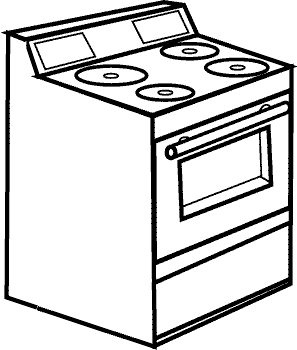 Na língua portuguesa, algumas palavras possuem acento e outras não.O acento existe para diferenciar o som aberto e o som fechado das vogais.Acentue  corretamente  as  palavras,  empregando  os  acentos  ´  (agudo)  ou  ^(circunflexo).bone		robo		pe domino	relogioQuestão 10:	(8 pontos / 2 cada)Escreva os nomes das figuras abaixo.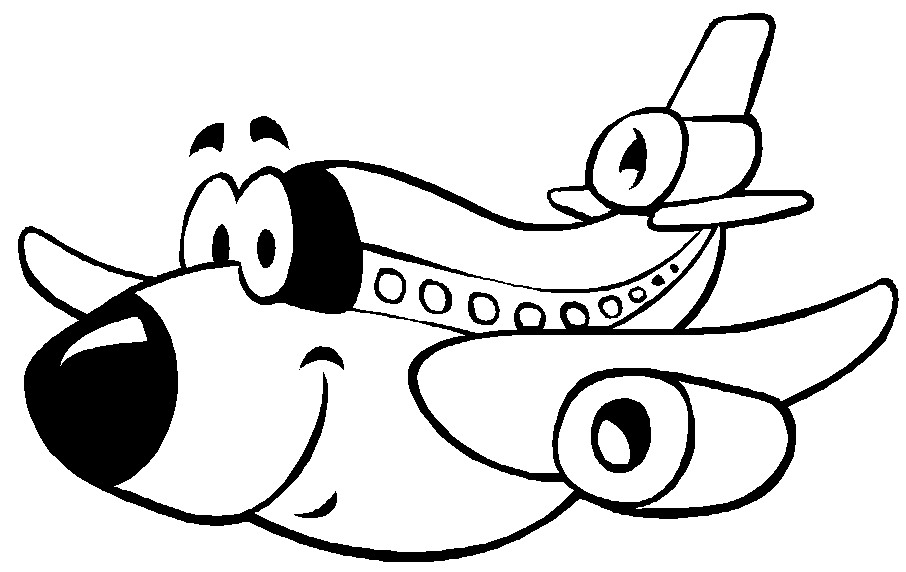 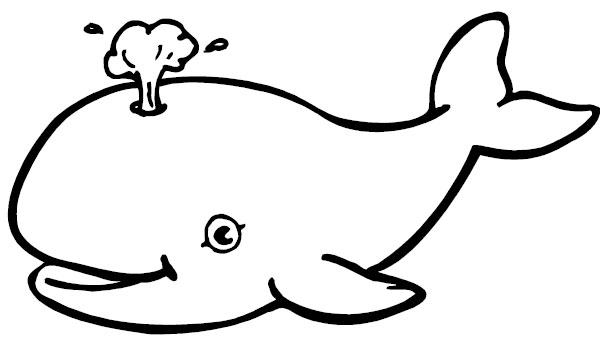 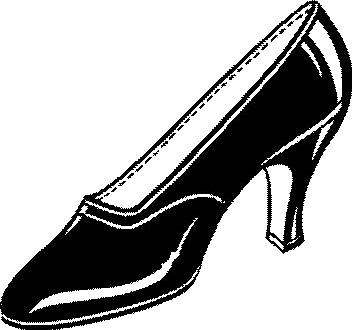 Observe as figuras abaixo e construa uma frase sobre cada figura: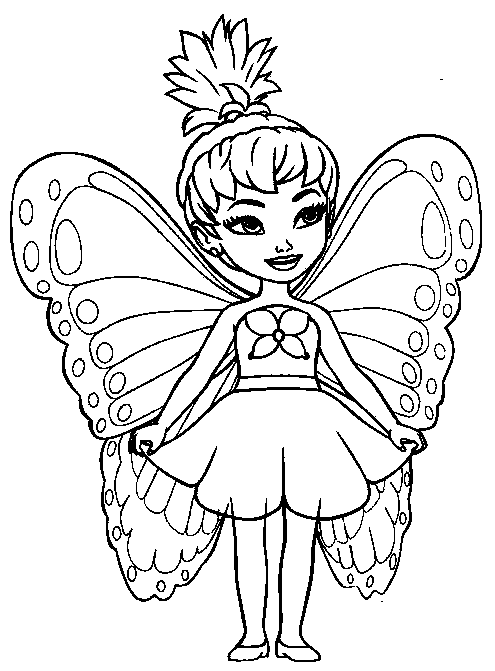 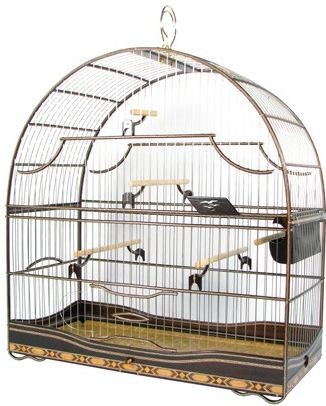 _